本中心屬非營利機構，場地外借不得從事商業行為，務請配合遵守。場地租用時間以中心上班時間為原則(每週二至週日上午10時至下午6時)芝加哥華僑文教服務中心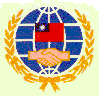   of T.E.C.O. in 55E 63rd Street, , IL 60559Tel:(630)323-2440   Fax:(630)323-8147芝加哥華僑文教服務中心  of T.E.C.O. in 55E 63rd Street, , IL 60559Tel:(630)323-2440   Fax:(630)323-8147芝加哥華僑文教服務中心  of T.E.C.O. in 55E 63rd Street, , IL 60559Tel:(630)323-2440   Fax:(630)323-8147芝加哥華僑文教服務中心  of T.E.C.O. in 55E 63rd Street, , IL 60559Tel:(630)323-2440   Fax:(630)323-8147芝加哥華僑文教服務中心  of T.E.C.O. in 55E 63rd Street, , IL 60559Tel:(630)323-2440   Fax:(630)323-8147芝加哥華僑文教服務中心  of T.E.C.O. in 55E 63rd Street, , IL 60559Tel:(630)323-2440   Fax:(630)323-8147芝加哥華僑文教服務中心  of T.E.C.O. in 55E 63rd Street, , IL 60559Tel:(630)323-2440   Fax:(630)323-8147芝加哥華僑文教服務中心  of T.E.C.O. in 55E 63rd Street, , IL 60559Tel:(630)323-2440   Fax:(630)323-8147芝加哥華僑文教服務中心  of T.E.C.O. in 55E 63rd Street, , IL 60559Tel:(630)323-2440   Fax:(630)323-8147場地借用申請表場地借用申請表場地借用申請表借用團體負責人電話電話申請人                   電話電話活動名稱人數人數活動內容參加方式免費 限會員 事先預約 
索票 贊助   其他免費 限會員 事先預約 
索票 贊助   其他免費 限會員 事先預約 
索票 贊助   其他免費 限會員 事先預約 
索票 贊助   其他免費 限會員 事先預約 
索票 贊助   其他免費 限會員 事先預約 
索票 贊助   其他免費 限會員 事先預約 
索票 贊助   其他活動類別活動類別音樂  舞蹈  戲劇  綜藝 講座  集會  展覽  其他音樂  舞蹈  戲劇  綜藝 講座  集會  展覽  其他音樂  舞蹈  戲劇  綜藝 講座  集會  展覽  其他音樂  舞蹈  戲劇  綜藝 講座  集會  展覽  其他活動方式茶點  用餐其它 茶點  用餐其它 茶點  用餐其它 茶點  用餐其它 茶點  用餐其它 茶點  用餐其它 茶點  用餐其它 活動類別活動類別音樂  舞蹈  戲劇  綜藝 講座  集會  展覽  其他音樂  舞蹈  戲劇  綜藝 講座  集會  展覽  其他音樂  舞蹈  戲劇  綜藝 講座  集會  展覽  其他音樂  舞蹈  戲劇  綜藝 講座  集會  展覽  其他租用場地  租用場地  租用場地  租用場地  租用場地  租用場地  租用場地  租用場地  租用場地  租用場地  租用場地  租用場地  租用場地  租用場地  大禮堂(全廳)  ($132 /3 Hours)大禮堂 (1/2)  ($66  /3 Hours)第一會議室    ($44  /2 Hours)第二會議室    ($22  /2 Hours)第三會議室    ($22  /2 Hours)大禮堂(全廳)  ($132 /3 Hours)大禮堂 (1/2)  ($66  /3 Hours)第一會議室    ($44  /2 Hours)第二會議室    ($22  /2 Hours)第三會議室    ($22  /2 Hours)大禮堂(全廳)  ($132 /3 Hours)大禮堂 (1/2)  ($66  /3 Hours)第一會議室    ($44  /2 Hours)第二會議室    ($22  /2 Hours)第三會議室    ($22  /2 Hours)大禮堂(全廳)  ($132 /3 Hours)大禮堂 (1/2)  ($66  /3 Hours)第一會議室    ($44  /2 Hours)第二會議室    ($22  /2 Hours)第三會議室    ($22  /2 Hours)大禮堂(全廳)  ($132 /3 Hours)大禮堂 (1/2)  ($66  /3 Hours)第一會議室    ($44  /2 Hours)第二會議室    ($22  /2 Hours)第三會議室    ($22  /2 Hours)中庭開放空間  ($66 /3 Hours)遠距教學中心  ($44 /2 Hours)烹飪教室      ($56 /2 Hours)展示區        ($22 /2 Hours)中庭開放空間  ($66 /3 Hours)遠距教學中心  ($44 /2 Hours)烹飪教室      ($56 /2 Hours)展示區        ($22 /2 Hours)中庭開放空間  ($66 /3 Hours)遠距教學中心  ($44 /2 Hours)烹飪教室      ($56 /2 Hours)展示區        ($22 /2 Hours)中庭開放空間  ($66 /3 Hours)遠距教學中心  ($44 /2 Hours)烹飪教室      ($56 /2 Hours)展示區        ($22 /2 Hours)中庭開放空間  ($66 /3 Hours)遠距教學中心  ($44 /2 Hours)烹飪教室      ($56 /2 Hours)展示區        ($22 /2 Hours)中庭開放空間  ($66 /3 Hours)遠距教學中心  ($44 /2 Hours)烹飪教室      ($56 /2 Hours)展示區        ($22 /2 Hours)中庭開放空間  ($66 /3 Hours)遠距教學中心  ($44 /2 Hours)烹飪教室      ($56 /2 Hours)展示區        ($22 /2 Hours)中庭開放空間  ($66 /3 Hours)遠距教學中心  ($44 /2 Hours)烹飪教室      ($56 /2 Hours)展示區        ($22 /2 Hours)中庭開放空間  ($66 /3 Hours)遠距教學中心  ($44 /2 Hours)烹飪教室      ($56 /2 Hours)展示區        ($22 /2 Hours)場地借用時間日期日期日期開始時間開始時間結束時間結束時間結束時間結束時間借用時數借用時數借用時數備註場地借用時間     年   月   日     年   月   日     年   月   日起起止止止止小時小時小時場地借用時間     年   月   日     年   月   日     年   月   日起起止止止止小時小時小時場地借用時間     年   月   日     年   月   日     年   月   日起起止止止止小時小時小時場地借用時間     年   月   日     年   月   日     年   月   日起起止止止止小時小時小時場地借用時間     年   月   日     年   月   日     年   月   日起起止止止止小時小時小時需借用器材麥克風 音響 投影設備 電腦 簡報筆 其他                           麥克風 音響 投影設備 電腦 簡報筆 其他                           麥克風 音響 投影設備 電腦 簡報筆 其他                           麥克風 音響 投影設備 電腦 簡報筆 其他                           麥克風 音響 投影設備 電腦 簡報筆 其他                           麥克風 音響 投影設備 電腦 簡報筆 其他                           麥克風 音響 投影設備 電腦 簡報筆 其他                           麥克風 音響 投影設備 電腦 簡報筆 其他                           麥克風 音響 投影設備 電腦 簡報筆 其他                           麥克風 音響 投影設備 電腦 簡報筆 其他                           麥克風 音響 投影設備 電腦 簡報筆 其他                           麥克風 音響 投影設備 電腦 簡報筆 其他                           麥克風 音響 投影設備 電腦 簡報筆 其他                           申請人已詳閱場地租借要點，並同意完全遵守本中心場地租借要點之相關規定。申請人簽名:                         申請日期:      年    月    日]______________________________________________________________申請人已詳閱場地租借要點，並同意完全遵守本中心場地租借要點之相關規定。申請人簽名:                         申請日期:      年    月    日]______________________________________________________________申請人已詳閱場地租借要點，並同意完全遵守本中心場地租借要點之相關規定。申請人簽名:                         申請日期:      年    月    日]______________________________________________________________申請人已詳閱場地租借要點，並同意完全遵守本中心場地租借要點之相關規定。申請人簽名:                         申請日期:      年    月    日]______________________________________________________________申請人已詳閱場地租借要點，並同意完全遵守本中心場地租借要點之相關規定。申請人簽名:                         申請日期:      年    月    日]______________________________________________________________申請人已詳閱場地租借要點，並同意完全遵守本中心場地租借要點之相關規定。申請人簽名:                         申請日期:      年    月    日]______________________________________________________________申請人已詳閱場地租借要點，並同意完全遵守本中心場地租借要點之相關規定。申請人簽名:                         申請日期:      年    月    日]______________________________________________________________申請人已詳閱場地租借要點，並同意完全遵守本中心場地租借要點之相關規定。申請人簽名:                         申請日期:      年    月    日]______________________________________________________________申請人已詳閱場地租借要點，並同意完全遵守本中心場地租借要點之相關規定。申請人簽名:                         申請日期:      年    月    日]______________________________________________________________申請人已詳閱場地租借要點，並同意完全遵守本中心場地租借要點之相關規定。申請人簽名:                         申請日期:      年    月    日]______________________________________________________________申請人已詳閱場地租借要點，並同意完全遵守本中心場地租借要點之相關規定。申請人簽名:                         申請日期:      年    月    日]______________________________________________________________申請人已詳閱場地租借要點，並同意完全遵守本中心場地租借要點之相關規定。申請人簽名:                         申請日期:      年    月    日]______________________________________________________________申請人已詳閱場地租借要點，並同意完全遵守本中心場地租借要點之相關規定。申請人簽名:                         申請日期:      年    月    日]______________________________________________________________申請人已詳閱場地租借要點，並同意完全遵守本中心場地租借要點之相關規定。申請人簽名:                         申請日期:      年    月    日]______________________________________________________________以下由芝加哥僑教中心填寫 :以下由芝加哥僑教中心填寫 :以下由芝加哥僑教中心填寫 :以下由芝加哥僑教中心填寫 :以下由芝加哥僑教中心填寫 :以下由芝加哥僑教中心填寫 :以下由芝加哥僑教中心填寫 :以下由芝加哥僑教中心填寫 :以下由芝加哥僑教中心填寫 :以下由芝加哥僑教中心填寫 :以下由芝加哥僑教中心填寫 :以下由芝加哥僑教中心填寫 :以下由芝加哥僑教中心填寫 :以下由芝加哥僑教中心填寫 :場地清潔維護費: 單價     美元X 總時數     小時 =      美元                     單價     美元X 總時數     小時 =      美元                     單價     美元X 總時數     小時 =      美元     總收費:        美元付款方式: 現金  支票   支票號碼:            收據號碼:             (支票抬頭請開: Culture Center of TECO in Chicago)場地清潔維護費: 單價     美元X 總時數     小時 =      美元                     單價     美元X 總時數     小時 =      美元                     單價     美元X 總時數     小時 =      美元     總收費:        美元付款方式: 現金  支票   支票號碼:            收據號碼:             (支票抬頭請開: Culture Center of TECO in Chicago)場地清潔維護費: 單價     美元X 總時數     小時 =      美元                     單價     美元X 總時數     小時 =      美元                     單價     美元X 總時數     小時 =      美元     總收費:        美元付款方式: 現金  支票   支票號碼:            收據號碼:             (支票抬頭請開: Culture Center of TECO in Chicago)場地清潔維護費: 單價     美元X 總時數     小時 =      美元                     單價     美元X 總時數     小時 =      美元                     單價     美元X 總時數     小時 =      美元     總收費:        美元付款方式: 現金  支票   支票號碼:            收據號碼:             (支票抬頭請開: Culture Center of TECO in Chicago)場地清潔維護費: 單價     美元X 總時數     小時 =      美元                     單價     美元X 總時數     小時 =      美元                     單價     美元X 總時數     小時 =      美元     總收費:        美元付款方式: 現金  支票   支票號碼:            收據號碼:             (支票抬頭請開: Culture Center of TECO in Chicago)場地清潔維護費: 單價     美元X 總時數     小時 =      美元                     單價     美元X 總時數     小時 =      美元                     單價     美元X 總時數     小時 =      美元     總收費:        美元付款方式: 現金  支票   支票號碼:            收據號碼:             (支票抬頭請開: Culture Center of TECO in Chicago)場地清潔維護費: 單價     美元X 總時數     小時 =      美元                     單價     美元X 總時數     小時 =      美元                     單價     美元X 總時數     小時 =      美元     總收費:        美元付款方式: 現金  支票   支票號碼:            收據號碼:             (支票抬頭請開: Culture Center of TECO in Chicago)場地清潔維護費: 單價     美元X 總時數     小時 =      美元                     單價     美元X 總時數     小時 =      美元                     單價     美元X 總時數     小時 =      美元     總收費:        美元付款方式: 現金  支票   支票號碼:            收據號碼:             (支票抬頭請開: Culture Center of TECO in Chicago)場地清潔維護費: 單價     美元X 總時數     小時 =      美元                     單價     美元X 總時數     小時 =      美元                     單價     美元X 總時數     小時 =      美元     總收費:        美元付款方式: 現金  支票   支票號碼:            收據號碼:             (支票抬頭請開: Culture Center of TECO in Chicago)場地清潔維護費: 單價     美元X 總時數     小時 =      美元                     單價     美元X 總時數     小時 =      美元                     單價     美元X 總時數     小時 =      美元     總收費:        美元付款方式: 現金  支票   支票號碼:            收據號碼:             (支票抬頭請開: Culture Center of TECO in Chicago)場地清潔維護費: 單價     美元X 總時數     小時 =      美元                     單價     美元X 總時數     小時 =      美元                     單價     美元X 總時數     小時 =      美元     總收費:        美元付款方式: 現金  支票   支票號碼:            收據號碼:             (支票抬頭請開: Culture Center of TECO in Chicago)場地清潔維護費: 單價     美元X 總時數     小時 =      美元                     單價     美元X 總時數     小時 =      美元                     單價     美元X 總時數     小時 =      美元     總收費:        美元付款方式: 現金  支票   支票號碼:            收據號碼:             (支票抬頭請開: Culture Center of TECO in Chicago)場地清潔維護費: 單價     美元X 總時數     小時 =      美元                     單價     美元X 總時數     小時 =      美元                     單價     美元X 總時數     小時 =      美元     總收費:        美元付款方式: 現金  支票   支票號碼:            收據號碼:             (支票抬頭請開: Culture Center of TECO in Chicago)場地清潔維護費: 單價     美元X 總時數     小時 =      美元                     單價     美元X 總時數     小時 =      美元                     單價     美元X 總時數     小時 =      美元     總收費:        美元付款方式: 現金  支票   支票號碼:            收據號碼:             (支票抬頭請開: Culture Center of TECO in Chicago)主任:主任:主任:副主任:副主任:副主任:副主任:承辦人:承辦人:承辦人:承辦人:承辦人:收款人:收款人: